ISKANJE RIMOtrok izmed treh predloženih besed izbere eno, ki se rima na standardno besedo. Med predloženimi besedami je ena, ki se rima s standardno besedo; ena, ki ima enako začetnico kot standardna beseda in ena, ki ima skupne značilnosti. Otrok naj najprej sam poimenuje narisane slike, če jih ne poimenuje pravilno, mu pri tem pomagamo. Otrok mora najti besedi, ki se rimata. Uporabljamo slikovno gradivo.Pri iskanju rim, pustimo otroku in sebi domišljijo. Izmišljujemo si rime in ni treba, da so vedno smiselne. Lahko pa za iskanje rim uporabite interaktivne vaje.Primer z besedami:KUŽAKOST                      LUŽA                    KRAVAPripravila: Mateja Kruhar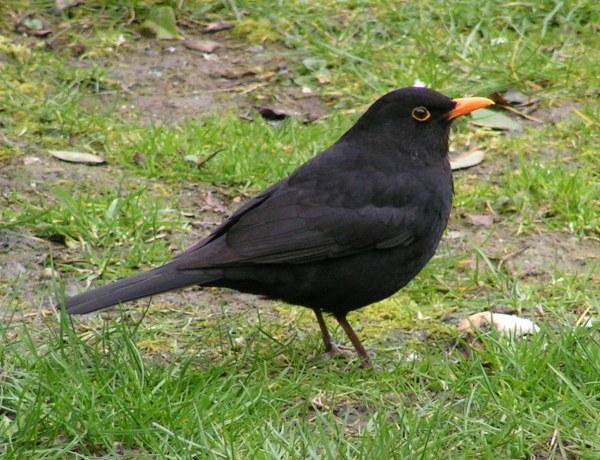 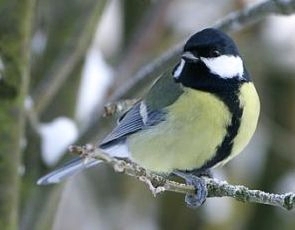 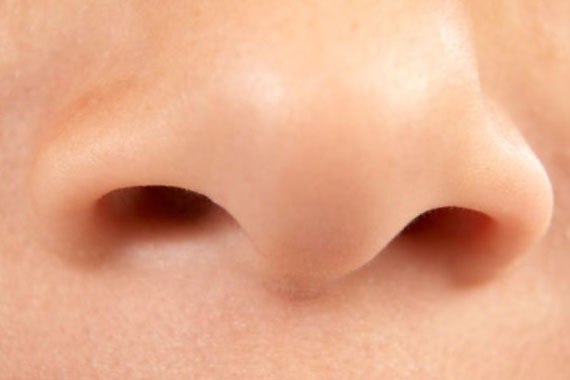 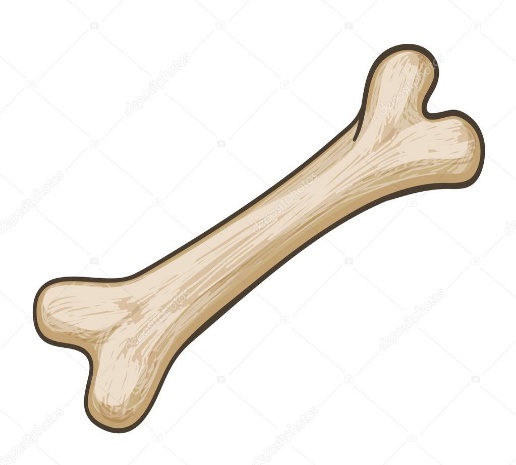 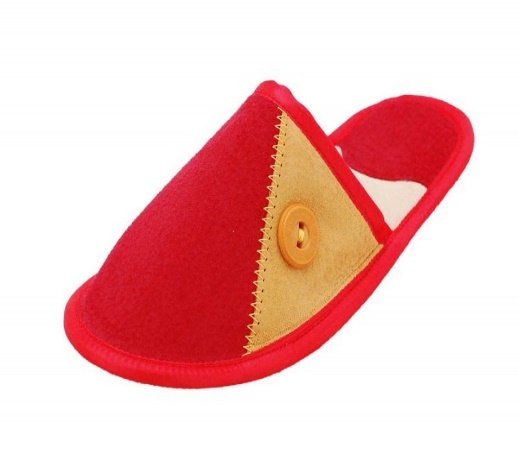 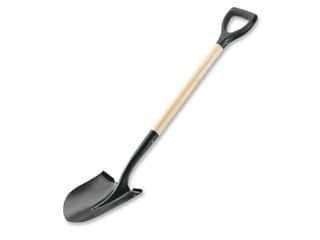 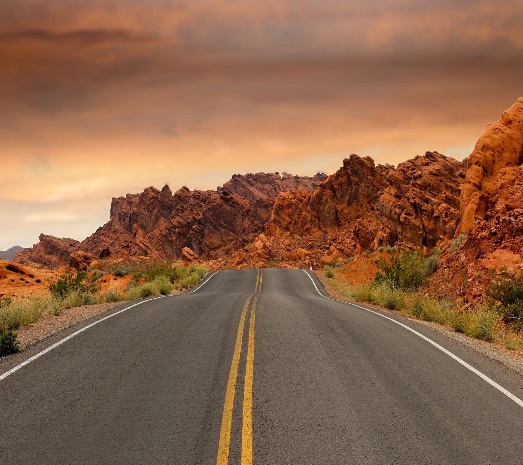 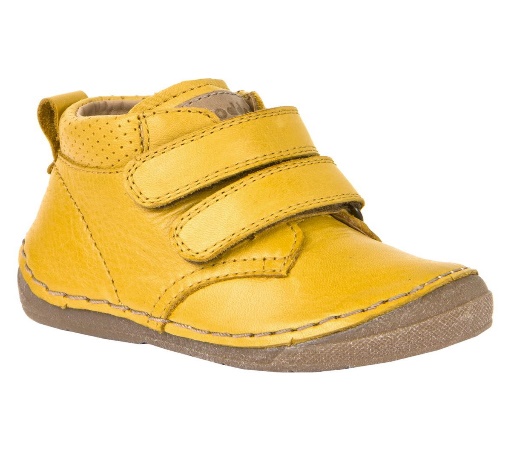 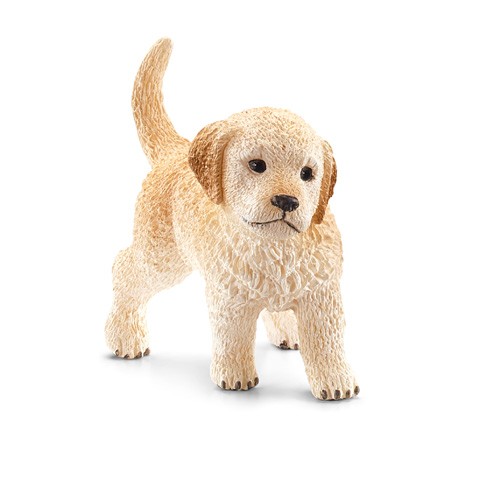 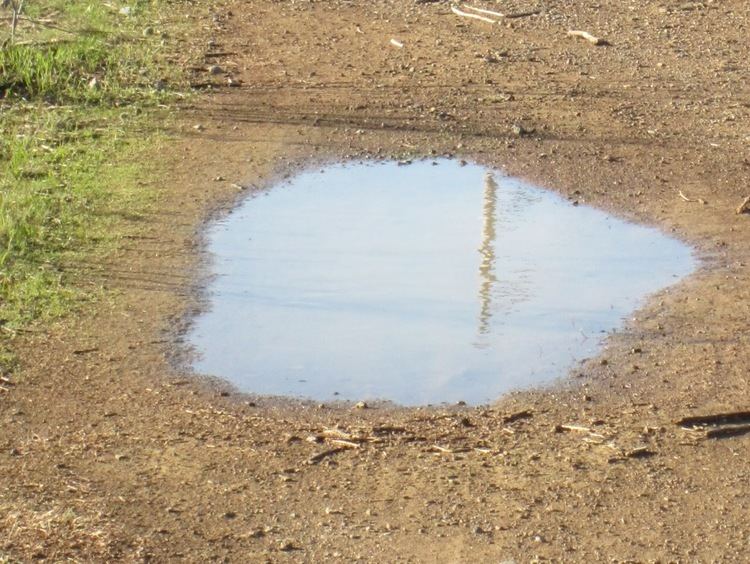 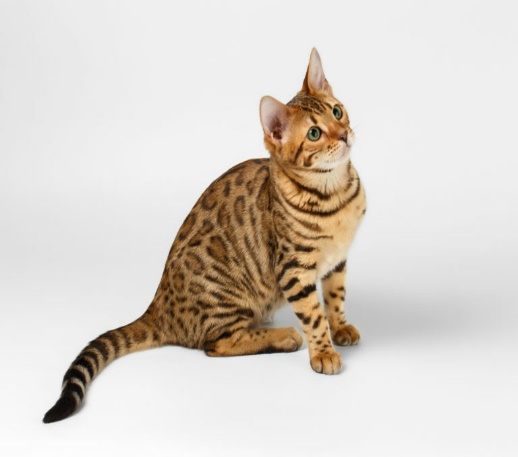 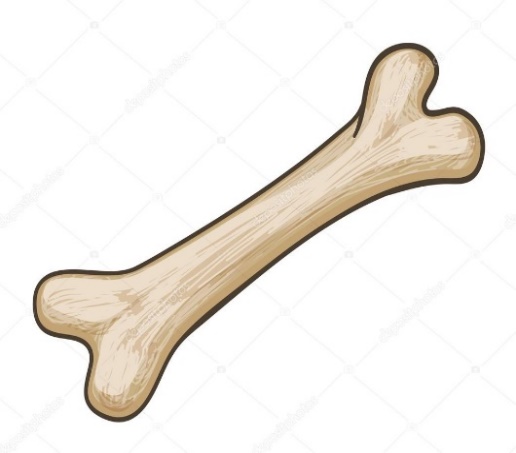 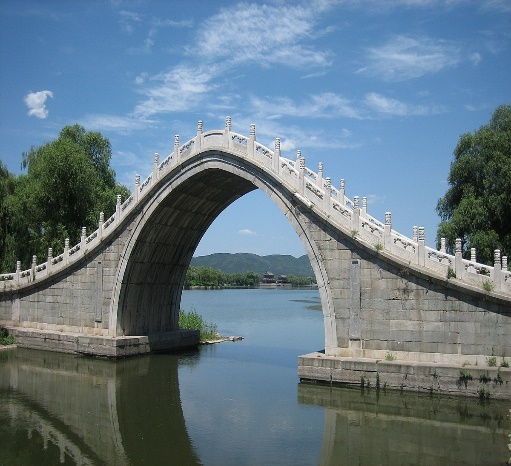 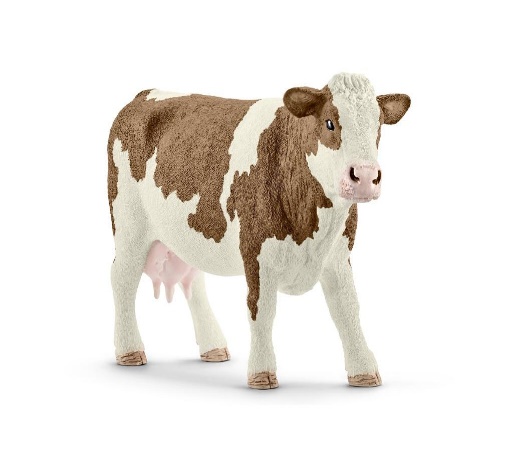 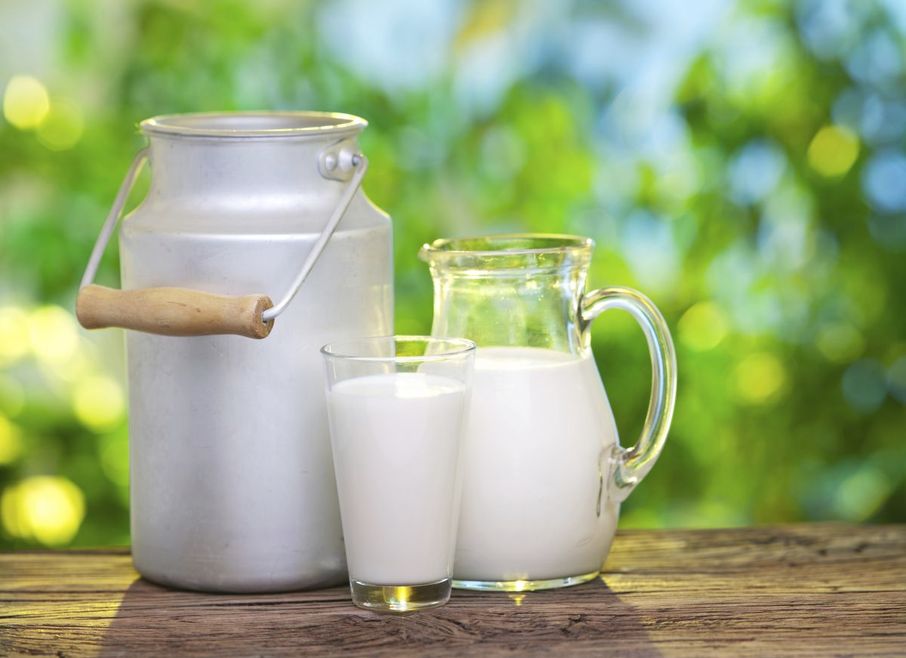 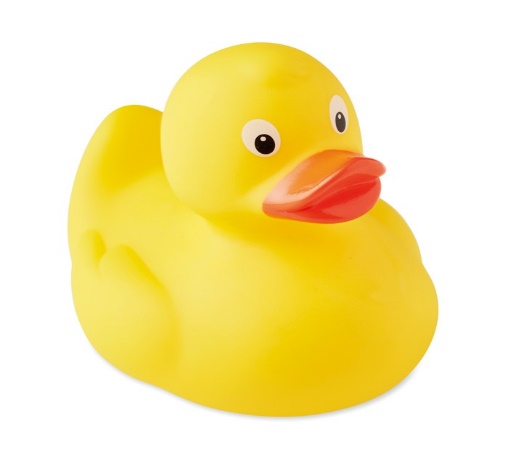 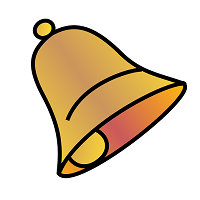 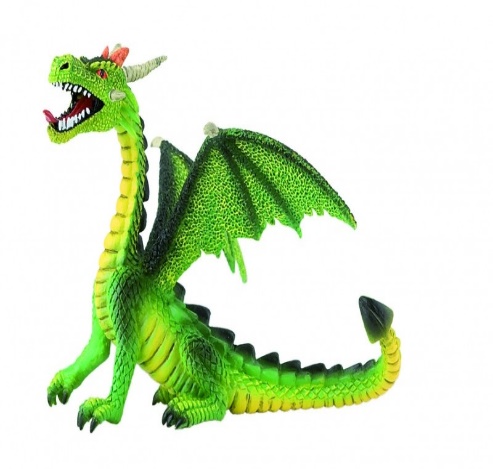 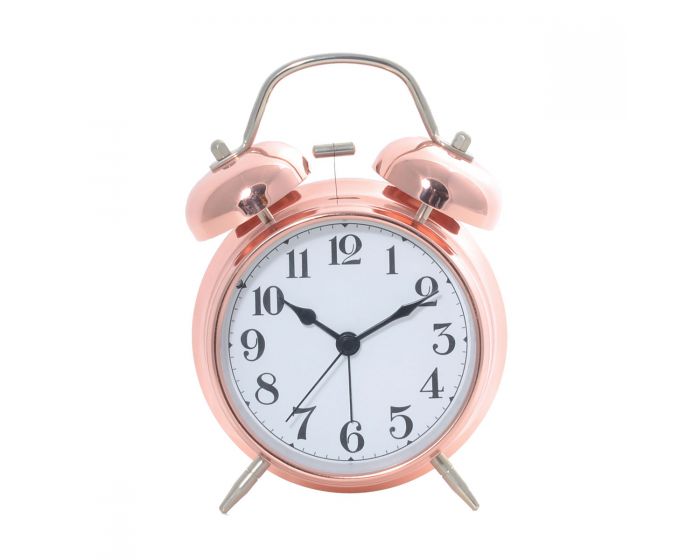 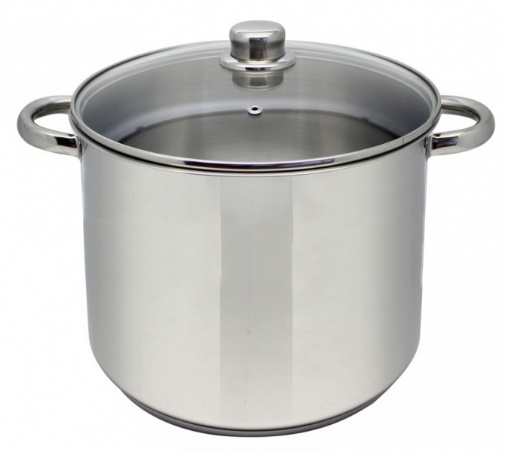 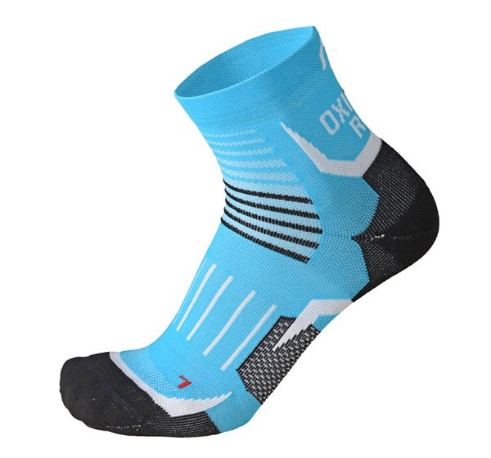 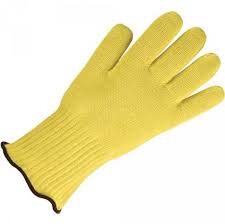 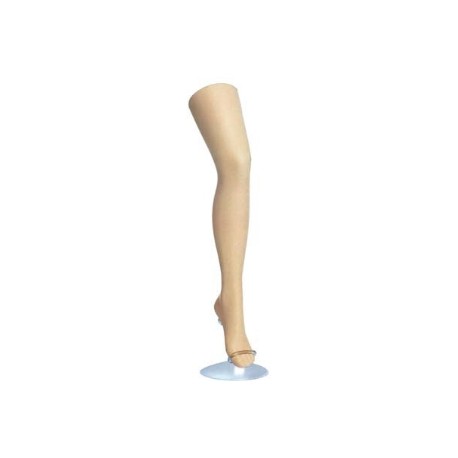 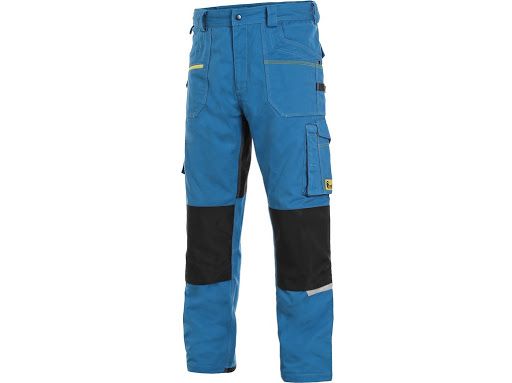 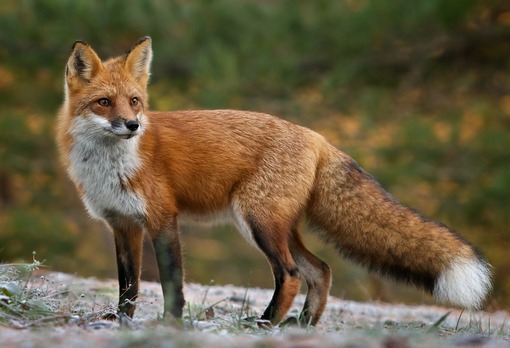 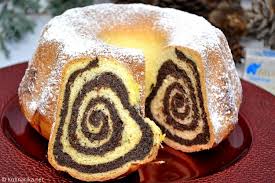 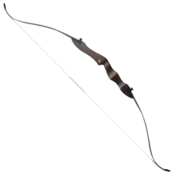 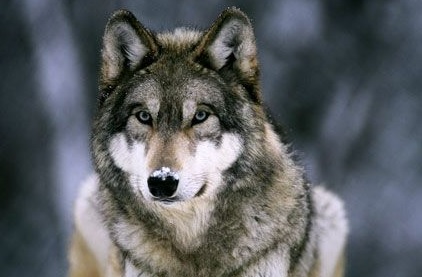 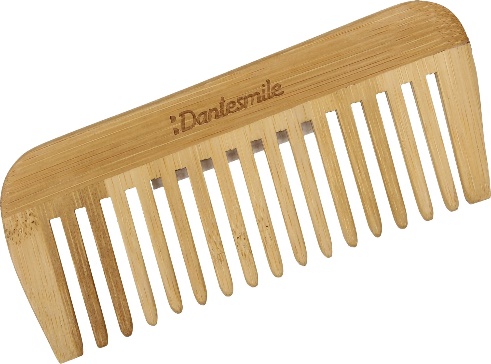 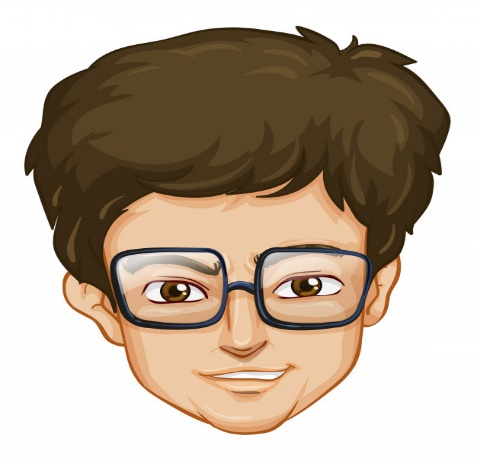 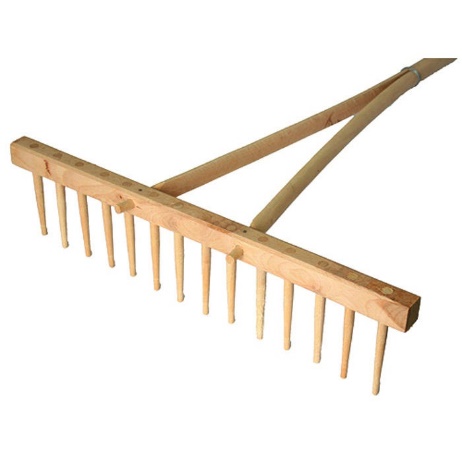 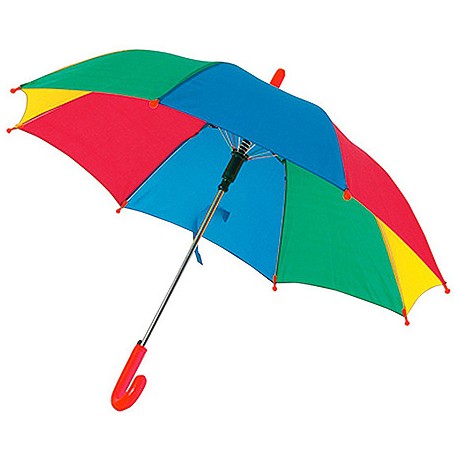 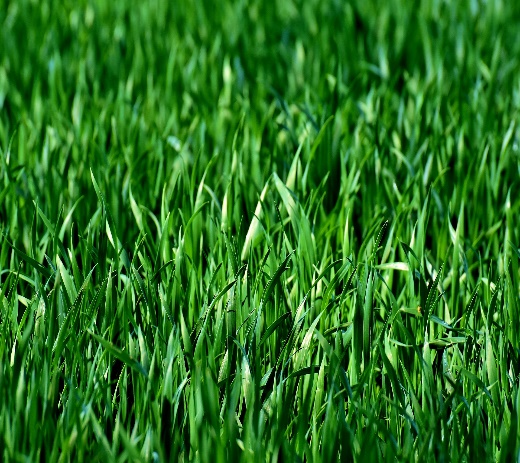 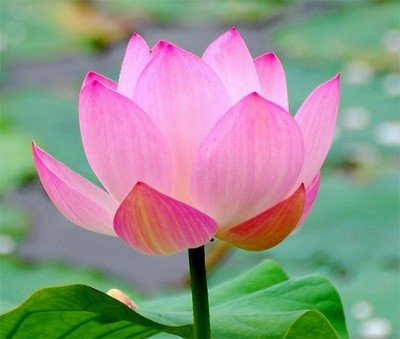 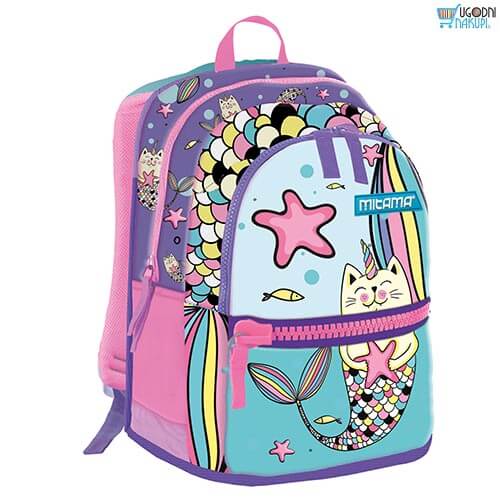 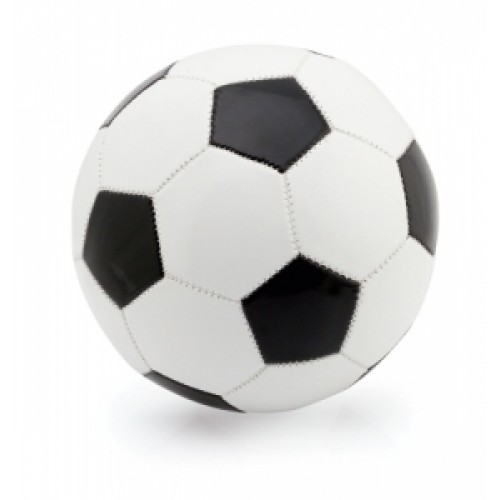 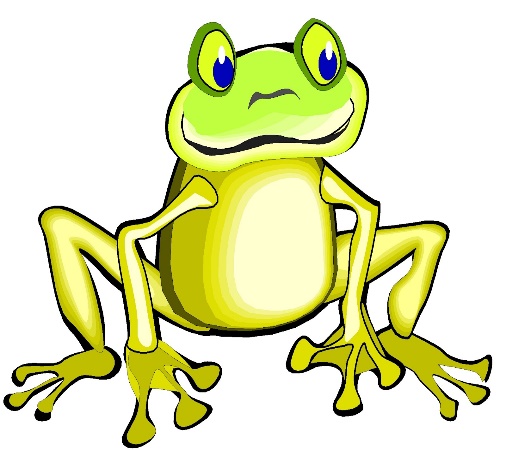 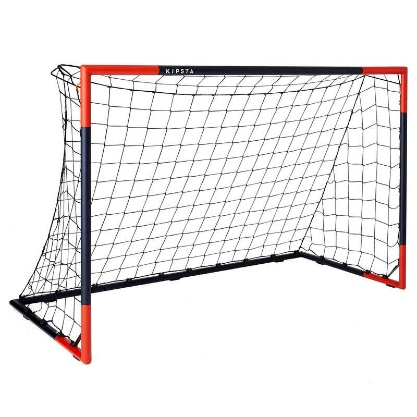 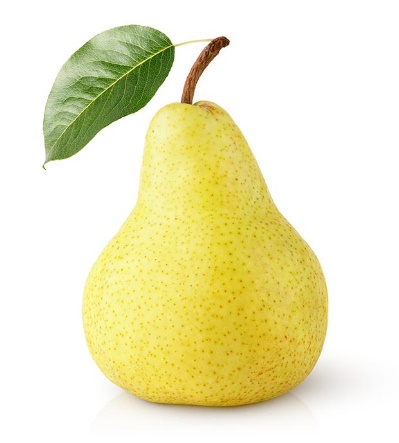 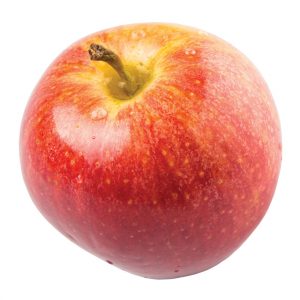 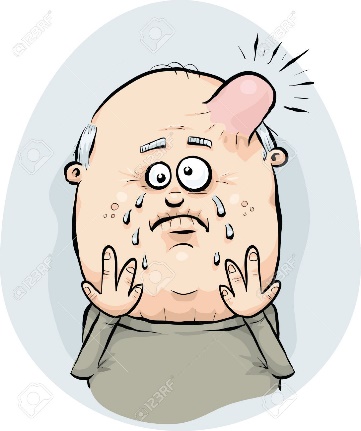 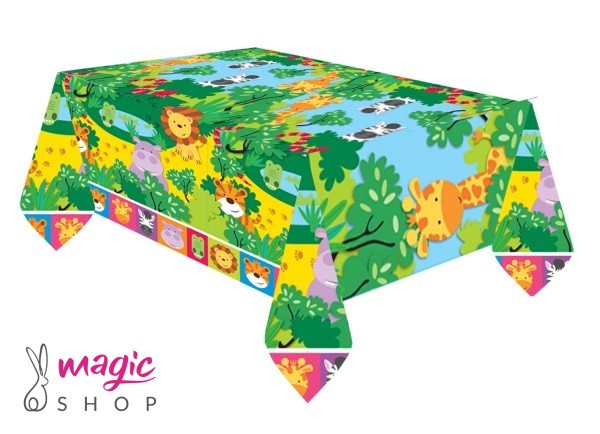 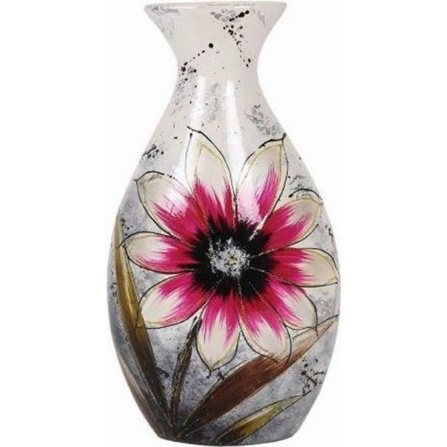 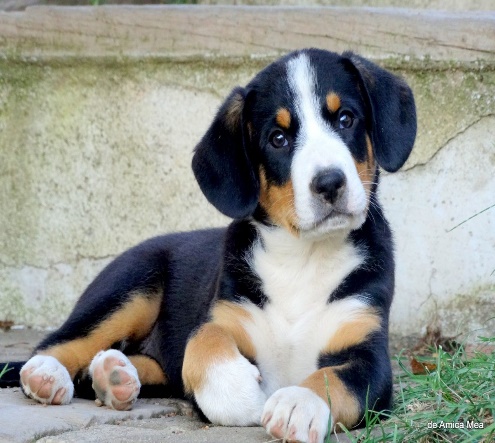 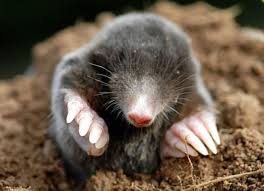 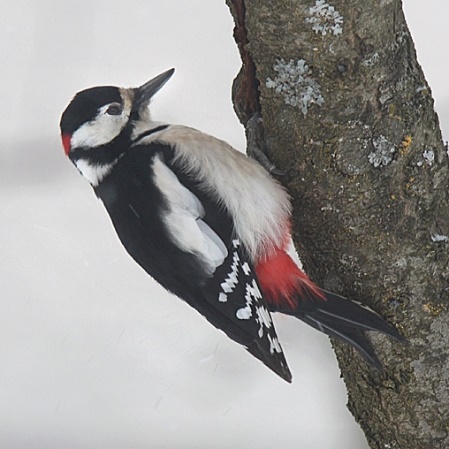 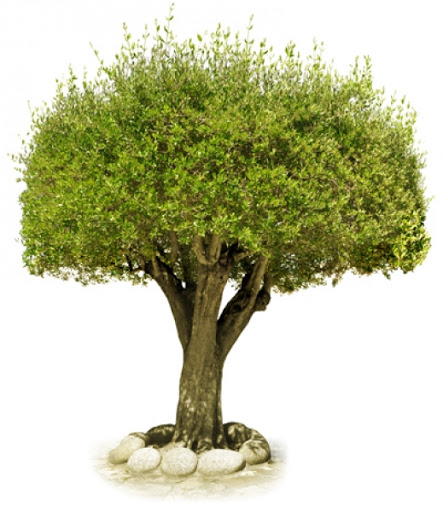 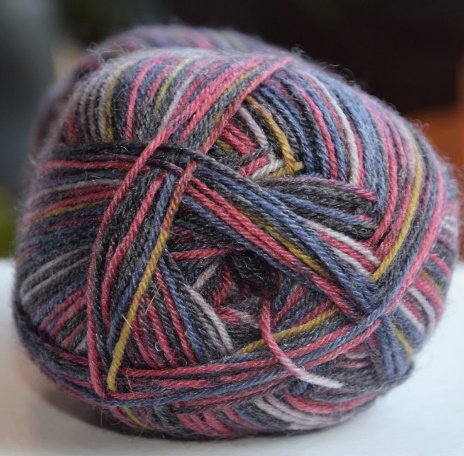 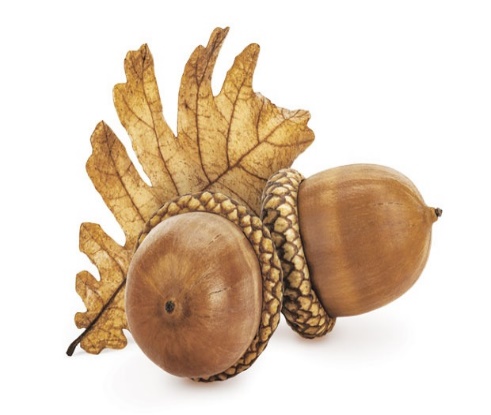 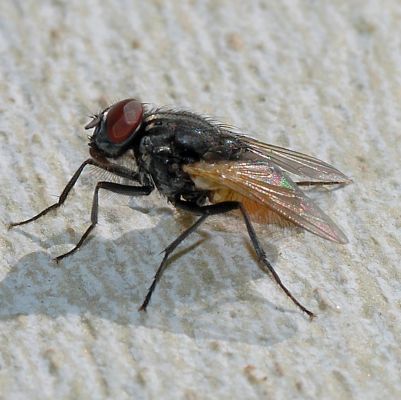 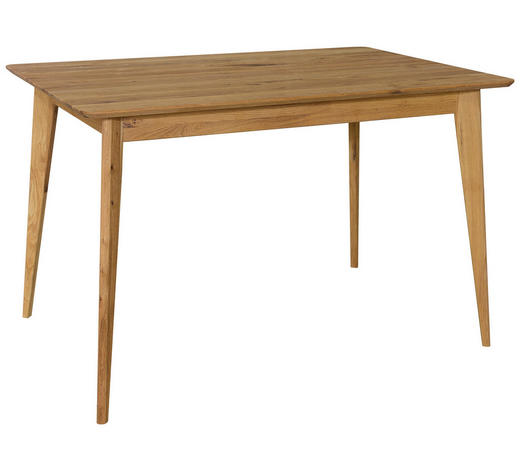 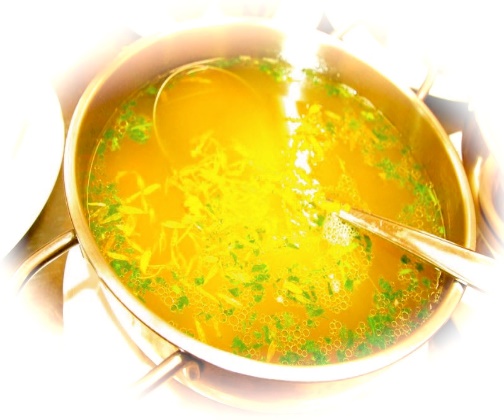 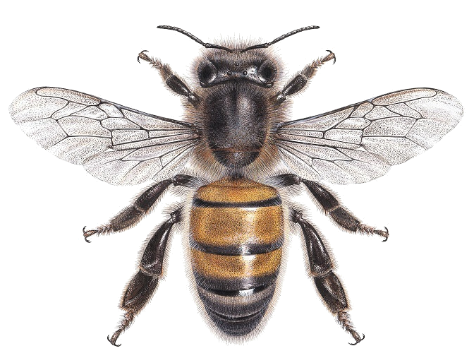 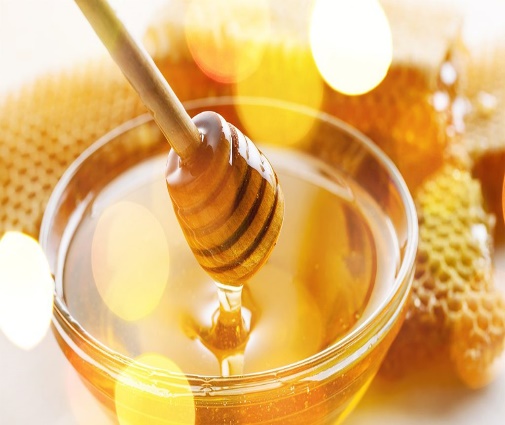 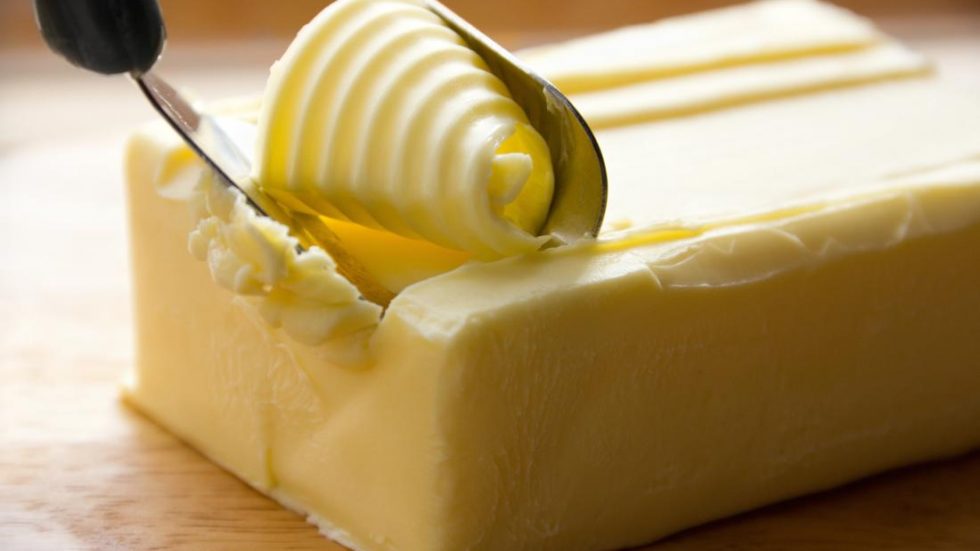 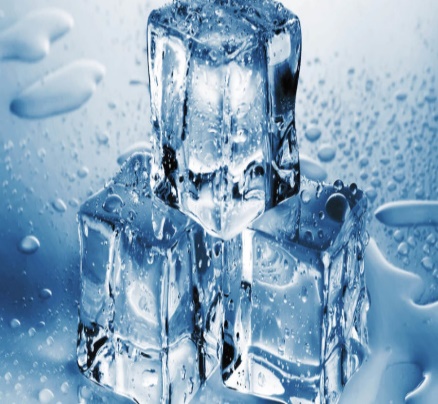 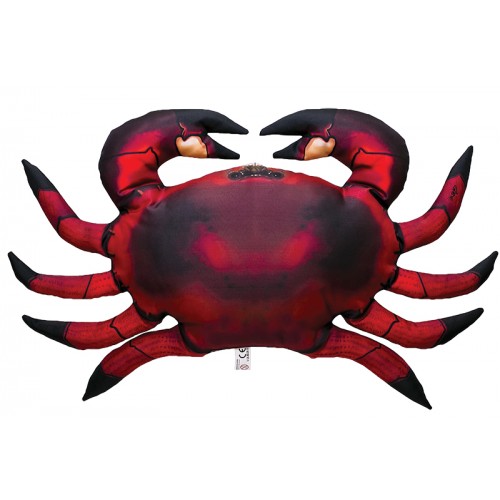 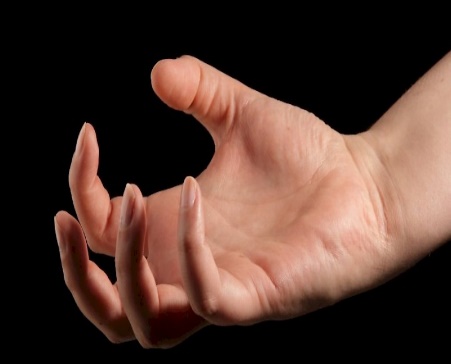 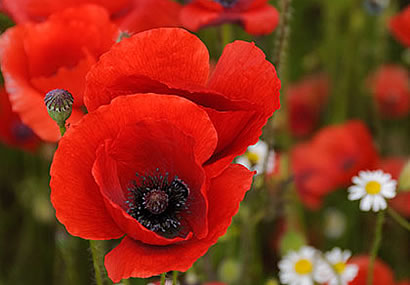 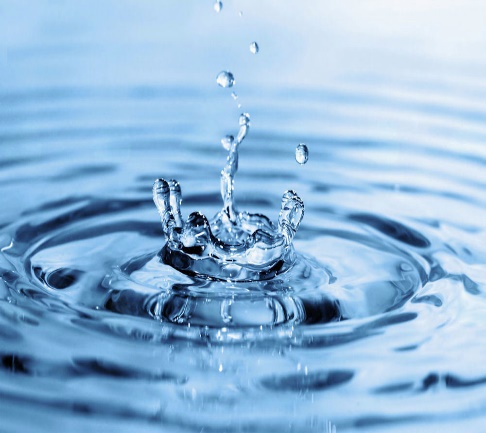 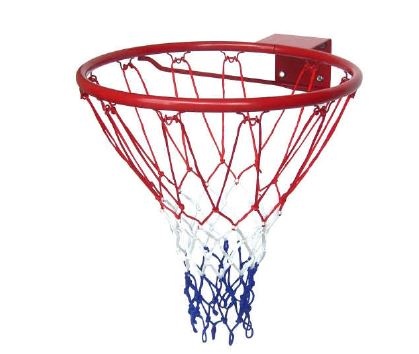 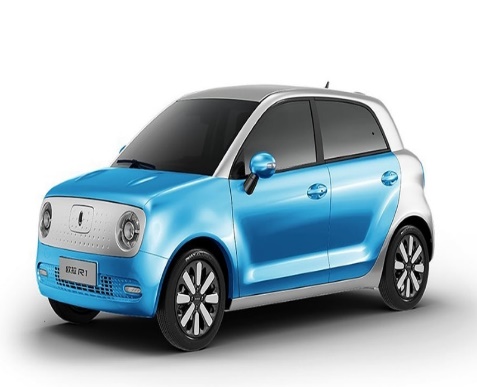 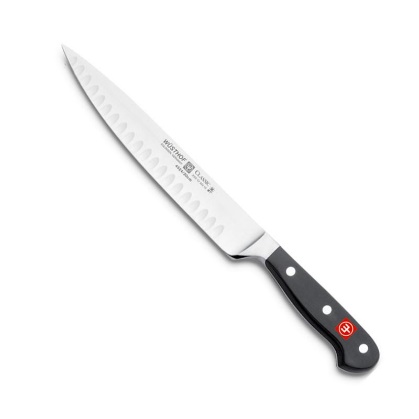 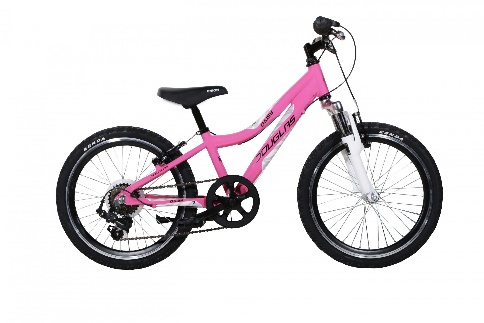 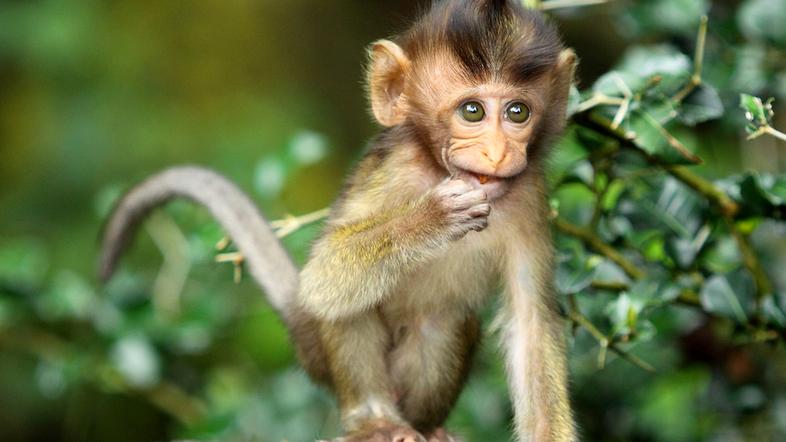 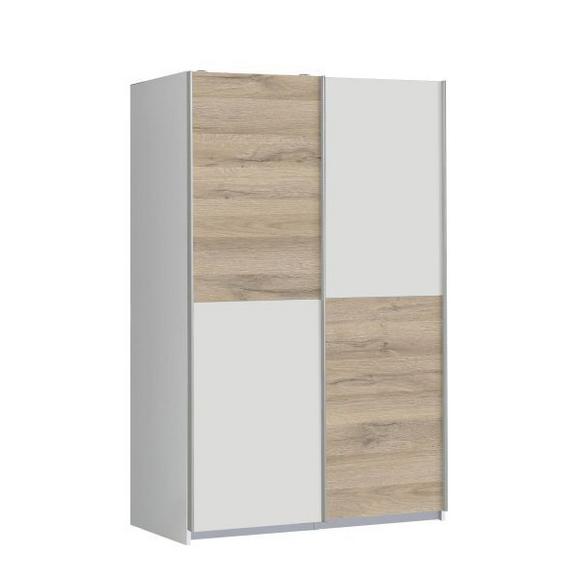 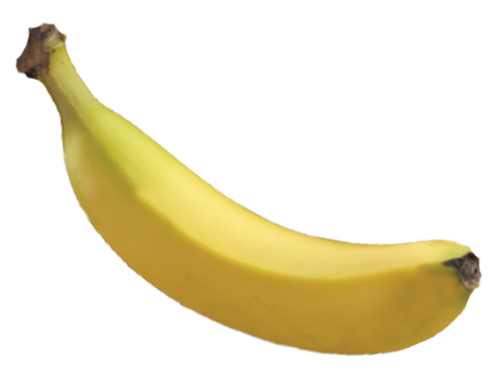 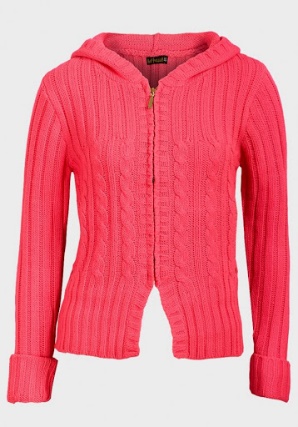 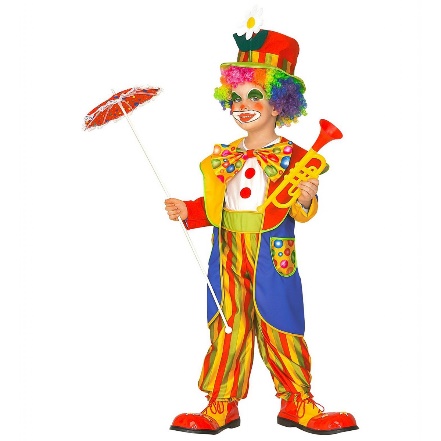 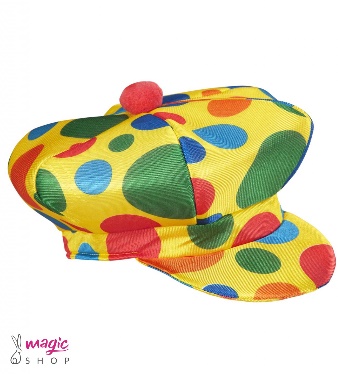 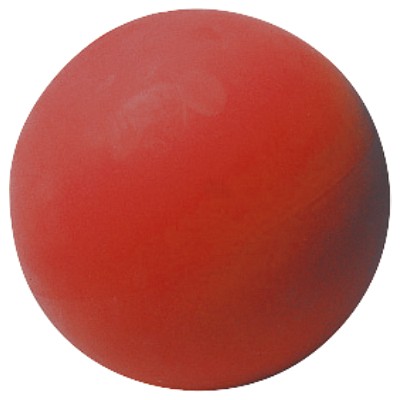 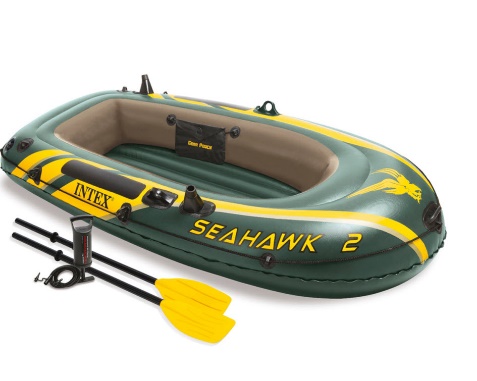 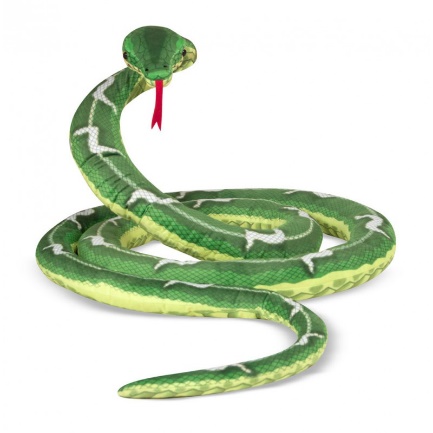 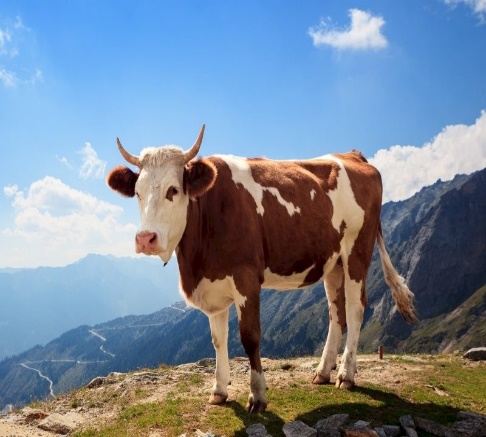 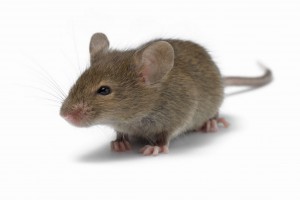 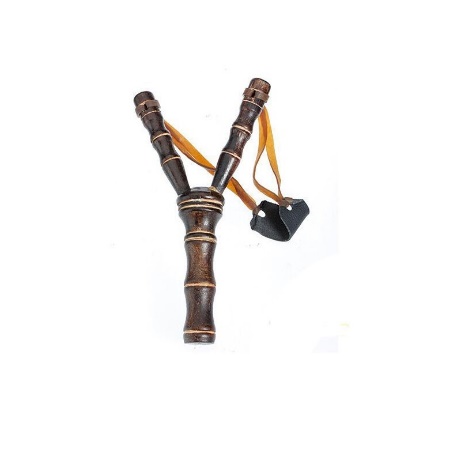 